インターネットを活用した合否照会について試験の結果は、インターネットを通じて確認することができます。指定された日付・時間以降に以下のＵＲＬにアクセスし、自身の合否を確認してください。【日付】令和６年３月１４日　午前８時３０分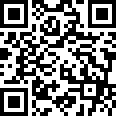 【ＵＲＬ】https://go-pass.net/tky/tyot3006※東京都教育委員会のホームページからもアクセス可能です。東京都立蔵前工科高等学校